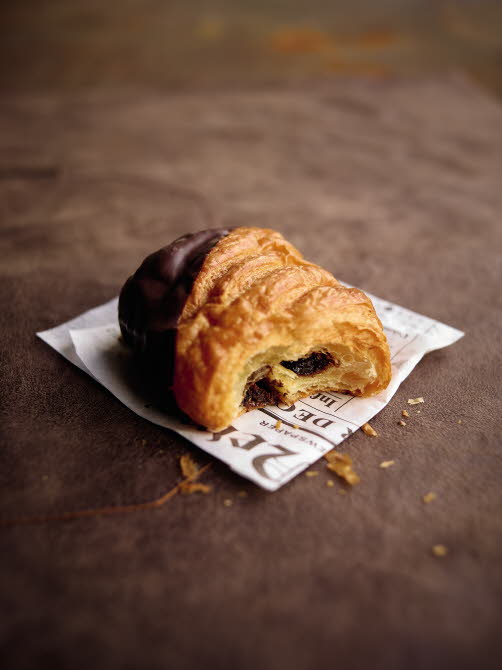 RendimientoRinde 36 piezas de 60 g.IngredientesIngredientesIngredientesIngredientesProcedimientoHarina 0001000G100%Fundir Belcolade Selection Noir a 45° C. Agregar el Ron y mezclar hasta que tome consistencia cremosa. Colocar en manga y realizar de 7 cm de largo sobre un papel manteca. Reservar en heladera. Colocar la harina, S500 Factura, Sapore Pan Francés, sal, azúcar, los 50 gr de Mimetic 32 y el agua en la amasadora y amasar 4 minutos en velocidad lenta y 4 minutos en velocidad rápida. Lograr un 80% de la red de gluten. La masa no debe superar los 20°CDejar reposar la masa a -18°C por 30 minutos.Estirar entre dos papeles los 500 gr de Mimetic 32 y enfriar. Debe estar entre 18 y 20°C para empastar. Estirar la masa y empastar con Mimeitc 32. Dar 3 vueltas simples descansando 30 minutos entre cada vuelta en cámara de frio. Estirar la masa de 4 mm de espesor y cortar rectángulos de 7 x 14 cm de 50 gr. Armar enrollando dos barritas de Belcolade Selection Noir en el centro  y colocar en placas enmantecadas. Dejar fermentar por 120 minutos en cámara de fermentación a 28°C con 80% de humedad relativa. Hornear a 180°C durante 20 minutos (horno rotativo) o a 210°C por 18 minutos en horno de piso. Fundir Belcolade Selection Noir a 45° C. Agregar el Ron y mezclar hasta que tome consistencia cremosa. Colocar en manga y realizar de 7 cm de largo sobre un papel manteca. Reservar en heladera. Colocar la harina, S500 Factura, Sapore Pan Francés, sal, azúcar, los 50 gr de Mimetic 32 y el agua en la amasadora y amasar 4 minutos en velocidad lenta y 4 minutos en velocidad rápida. Lograr un 80% de la red de gluten. La masa no debe superar los 20°CDejar reposar la masa a -18°C por 30 minutos.Estirar entre dos papeles los 500 gr de Mimetic 32 y enfriar. Debe estar entre 18 y 20°C para empastar. Estirar la masa y empastar con Mimeitc 32. Dar 3 vueltas simples descansando 30 minutos entre cada vuelta en cámara de frio. Estirar la masa de 4 mm de espesor y cortar rectángulos de 7 x 14 cm de 50 gr. Armar enrollando dos barritas de Belcolade Selection Noir en el centro  y colocar en placas enmantecadas. Dejar fermentar por 120 minutos en cámara de fermentación a 28°C con 80% de humedad relativa. Hornear a 180°C durante 20 minutos (horno rotativo) o a 210°C por 18 minutos en horno de piso. S500 Factura10G1%Fundir Belcolade Selection Noir a 45° C. Agregar el Ron y mezclar hasta que tome consistencia cremosa. Colocar en manga y realizar de 7 cm de largo sobre un papel manteca. Reservar en heladera. Colocar la harina, S500 Factura, Sapore Pan Francés, sal, azúcar, los 50 gr de Mimetic 32 y el agua en la amasadora y amasar 4 minutos en velocidad lenta y 4 minutos en velocidad rápida. Lograr un 80% de la red de gluten. La masa no debe superar los 20°CDejar reposar la masa a -18°C por 30 minutos.Estirar entre dos papeles los 500 gr de Mimetic 32 y enfriar. Debe estar entre 18 y 20°C para empastar. Estirar la masa y empastar con Mimeitc 32. Dar 3 vueltas simples descansando 30 minutos entre cada vuelta en cámara de frio. Estirar la masa de 4 mm de espesor y cortar rectángulos de 7 x 14 cm de 50 gr. Armar enrollando dos barritas de Belcolade Selection Noir en el centro  y colocar en placas enmantecadas. Dejar fermentar por 120 minutos en cámara de fermentación a 28°C con 80% de humedad relativa. Hornear a 180°C durante 20 minutos (horno rotativo) o a 210°C por 18 minutos en horno de piso. Fundir Belcolade Selection Noir a 45° C. Agregar el Ron y mezclar hasta que tome consistencia cremosa. Colocar en manga y realizar de 7 cm de largo sobre un papel manteca. Reservar en heladera. Colocar la harina, S500 Factura, Sapore Pan Francés, sal, azúcar, los 50 gr de Mimetic 32 y el agua en la amasadora y amasar 4 minutos en velocidad lenta y 4 minutos en velocidad rápida. Lograr un 80% de la red de gluten. La masa no debe superar los 20°CDejar reposar la masa a -18°C por 30 minutos.Estirar entre dos papeles los 500 gr de Mimetic 32 y enfriar. Debe estar entre 18 y 20°C para empastar. Estirar la masa y empastar con Mimeitc 32. Dar 3 vueltas simples descansando 30 minutos entre cada vuelta en cámara de frio. Estirar la masa de 4 mm de espesor y cortar rectángulos de 7 x 14 cm de 50 gr. Armar enrollando dos barritas de Belcolade Selection Noir en el centro  y colocar en placas enmantecadas. Dejar fermentar por 120 minutos en cámara de fermentación a 28°C con 80% de humedad relativa. Hornear a 180°C durante 20 minutos (horno rotativo) o a 210°C por 18 minutos en horno de piso. Sal20G2%Fundir Belcolade Selection Noir a 45° C. Agregar el Ron y mezclar hasta que tome consistencia cremosa. Colocar en manga y realizar de 7 cm de largo sobre un papel manteca. Reservar en heladera. Colocar la harina, S500 Factura, Sapore Pan Francés, sal, azúcar, los 50 gr de Mimetic 32 y el agua en la amasadora y amasar 4 minutos en velocidad lenta y 4 minutos en velocidad rápida. Lograr un 80% de la red de gluten. La masa no debe superar los 20°CDejar reposar la masa a -18°C por 30 minutos.Estirar entre dos papeles los 500 gr de Mimetic 32 y enfriar. Debe estar entre 18 y 20°C para empastar. Estirar la masa y empastar con Mimeitc 32. Dar 3 vueltas simples descansando 30 minutos entre cada vuelta en cámara de frio. Estirar la masa de 4 mm de espesor y cortar rectángulos de 7 x 14 cm de 50 gr. Armar enrollando dos barritas de Belcolade Selection Noir en el centro  y colocar en placas enmantecadas. Dejar fermentar por 120 minutos en cámara de fermentación a 28°C con 80% de humedad relativa. Hornear a 180°C durante 20 minutos (horno rotativo) o a 210°C por 18 minutos en horno de piso. Fundir Belcolade Selection Noir a 45° C. Agregar el Ron y mezclar hasta que tome consistencia cremosa. Colocar en manga y realizar de 7 cm de largo sobre un papel manteca. Reservar en heladera. Colocar la harina, S500 Factura, Sapore Pan Francés, sal, azúcar, los 50 gr de Mimetic 32 y el agua en la amasadora y amasar 4 minutos en velocidad lenta y 4 minutos en velocidad rápida. Lograr un 80% de la red de gluten. La masa no debe superar los 20°CDejar reposar la masa a -18°C por 30 minutos.Estirar entre dos papeles los 500 gr de Mimetic 32 y enfriar. Debe estar entre 18 y 20°C para empastar. Estirar la masa y empastar con Mimeitc 32. Dar 3 vueltas simples descansando 30 minutos entre cada vuelta en cámara de frio. Estirar la masa de 4 mm de espesor y cortar rectángulos de 7 x 14 cm de 50 gr. Armar enrollando dos barritas de Belcolade Selection Noir en el centro  y colocar en placas enmantecadas. Dejar fermentar por 120 minutos en cámara de fermentación a 28°C con 80% de humedad relativa. Hornear a 180°C durante 20 minutos (horno rotativo) o a 210°C por 18 minutos en horno de piso. Azúcar80G8%Fundir Belcolade Selection Noir a 45° C. Agregar el Ron y mezclar hasta que tome consistencia cremosa. Colocar en manga y realizar de 7 cm de largo sobre un papel manteca. Reservar en heladera. Colocar la harina, S500 Factura, Sapore Pan Francés, sal, azúcar, los 50 gr de Mimetic 32 y el agua en la amasadora y amasar 4 minutos en velocidad lenta y 4 minutos en velocidad rápida. Lograr un 80% de la red de gluten. La masa no debe superar los 20°CDejar reposar la masa a -18°C por 30 minutos.Estirar entre dos papeles los 500 gr de Mimetic 32 y enfriar. Debe estar entre 18 y 20°C para empastar. Estirar la masa y empastar con Mimeitc 32. Dar 3 vueltas simples descansando 30 minutos entre cada vuelta en cámara de frio. Estirar la masa de 4 mm de espesor y cortar rectángulos de 7 x 14 cm de 50 gr. Armar enrollando dos barritas de Belcolade Selection Noir en el centro  y colocar en placas enmantecadas. Dejar fermentar por 120 minutos en cámara de fermentación a 28°C con 80% de humedad relativa. Hornear a 180°C durante 20 minutos (horno rotativo) o a 210°C por 18 minutos en horno de piso. Fundir Belcolade Selection Noir a 45° C. Agregar el Ron y mezclar hasta que tome consistencia cremosa. Colocar en manga y realizar de 7 cm de largo sobre un papel manteca. Reservar en heladera. Colocar la harina, S500 Factura, Sapore Pan Francés, sal, azúcar, los 50 gr de Mimetic 32 y el agua en la amasadora y amasar 4 minutos en velocidad lenta y 4 minutos en velocidad rápida. Lograr un 80% de la red de gluten. La masa no debe superar los 20°CDejar reposar la masa a -18°C por 30 minutos.Estirar entre dos papeles los 500 gr de Mimetic 32 y enfriar. Debe estar entre 18 y 20°C para empastar. Estirar la masa y empastar con Mimeitc 32. Dar 3 vueltas simples descansando 30 minutos entre cada vuelta en cámara de frio. Estirar la masa de 4 mm de espesor y cortar rectángulos de 7 x 14 cm de 50 gr. Armar enrollando dos barritas de Belcolade Selection Noir en el centro  y colocar en placas enmantecadas. Dejar fermentar por 120 minutos en cámara de fermentación a 28°C con 80% de humedad relativa. Hornear a 180°C durante 20 minutos (horno rotativo) o a 210°C por 18 minutos en horno de piso. Agua500G50%Fundir Belcolade Selection Noir a 45° C. Agregar el Ron y mezclar hasta que tome consistencia cremosa. Colocar en manga y realizar de 7 cm de largo sobre un papel manteca. Reservar en heladera. Colocar la harina, S500 Factura, Sapore Pan Francés, sal, azúcar, los 50 gr de Mimetic 32 y el agua en la amasadora y amasar 4 minutos en velocidad lenta y 4 minutos en velocidad rápida. Lograr un 80% de la red de gluten. La masa no debe superar los 20°CDejar reposar la masa a -18°C por 30 minutos.Estirar entre dos papeles los 500 gr de Mimetic 32 y enfriar. Debe estar entre 18 y 20°C para empastar. Estirar la masa y empastar con Mimeitc 32. Dar 3 vueltas simples descansando 30 minutos entre cada vuelta en cámara de frio. Estirar la masa de 4 mm de espesor y cortar rectángulos de 7 x 14 cm de 50 gr. Armar enrollando dos barritas de Belcolade Selection Noir en el centro  y colocar en placas enmantecadas. Dejar fermentar por 120 minutos en cámara de fermentación a 28°C con 80% de humedad relativa. Hornear a 180°C durante 20 minutos (horno rotativo) o a 210°C por 18 minutos en horno de piso. Fundir Belcolade Selection Noir a 45° C. Agregar el Ron y mezclar hasta que tome consistencia cremosa. Colocar en manga y realizar de 7 cm de largo sobre un papel manteca. Reservar en heladera. Colocar la harina, S500 Factura, Sapore Pan Francés, sal, azúcar, los 50 gr de Mimetic 32 y el agua en la amasadora y amasar 4 minutos en velocidad lenta y 4 minutos en velocidad rápida. Lograr un 80% de la red de gluten. La masa no debe superar los 20°CDejar reposar la masa a -18°C por 30 minutos.Estirar entre dos papeles los 500 gr de Mimetic 32 y enfriar. Debe estar entre 18 y 20°C para empastar. Estirar la masa y empastar con Mimeitc 32. Dar 3 vueltas simples descansando 30 minutos entre cada vuelta en cámara de frio. Estirar la masa de 4 mm de espesor y cortar rectángulos de 7 x 14 cm de 50 gr. Armar enrollando dos barritas de Belcolade Selection Noir en el centro  y colocar en placas enmantecadas. Dejar fermentar por 120 minutos en cámara de fermentación a 28°C con 80% de humedad relativa. Hornear a 180°C durante 20 minutos (horno rotativo) o a 210°C por 18 minutos en horno de piso. Okedo Brown16G1,6%Fundir Belcolade Selection Noir a 45° C. Agregar el Ron y mezclar hasta que tome consistencia cremosa. Colocar en manga y realizar de 7 cm de largo sobre un papel manteca. Reservar en heladera. Colocar la harina, S500 Factura, Sapore Pan Francés, sal, azúcar, los 50 gr de Mimetic 32 y el agua en la amasadora y amasar 4 minutos en velocidad lenta y 4 minutos en velocidad rápida. Lograr un 80% de la red de gluten. La masa no debe superar los 20°CDejar reposar la masa a -18°C por 30 minutos.Estirar entre dos papeles los 500 gr de Mimetic 32 y enfriar. Debe estar entre 18 y 20°C para empastar. Estirar la masa y empastar con Mimeitc 32. Dar 3 vueltas simples descansando 30 minutos entre cada vuelta en cámara de frio. Estirar la masa de 4 mm de espesor y cortar rectángulos de 7 x 14 cm de 50 gr. Armar enrollando dos barritas de Belcolade Selection Noir en el centro  y colocar en placas enmantecadas. Dejar fermentar por 120 minutos en cámara de fermentación a 28°C con 80% de humedad relativa. Hornear a 180°C durante 20 minutos (horno rotativo) o a 210°C por 18 minutos en horno de piso. Fundir Belcolade Selection Noir a 45° C. Agregar el Ron y mezclar hasta que tome consistencia cremosa. Colocar en manga y realizar de 7 cm de largo sobre un papel manteca. Reservar en heladera. Colocar la harina, S500 Factura, Sapore Pan Francés, sal, azúcar, los 50 gr de Mimetic 32 y el agua en la amasadora y amasar 4 minutos en velocidad lenta y 4 minutos en velocidad rápida. Lograr un 80% de la red de gluten. La masa no debe superar los 20°CDejar reposar la masa a -18°C por 30 minutos.Estirar entre dos papeles los 500 gr de Mimetic 32 y enfriar. Debe estar entre 18 y 20°C para empastar. Estirar la masa y empastar con Mimeitc 32. Dar 3 vueltas simples descansando 30 minutos entre cada vuelta en cámara de frio. Estirar la masa de 4 mm de espesor y cortar rectángulos de 7 x 14 cm de 50 gr. Armar enrollando dos barritas de Belcolade Selection Noir en el centro  y colocar en placas enmantecadas. Dejar fermentar por 120 minutos en cámara de fermentación a 28°C con 80% de humedad relativa. Hornear a 180°C durante 20 minutos (horno rotativo) o a 210°C por 18 minutos en horno de piso. Sapore Pan Francés20G2%Fundir Belcolade Selection Noir a 45° C. Agregar el Ron y mezclar hasta que tome consistencia cremosa. Colocar en manga y realizar de 7 cm de largo sobre un papel manteca. Reservar en heladera. Colocar la harina, S500 Factura, Sapore Pan Francés, sal, azúcar, los 50 gr de Mimetic 32 y el agua en la amasadora y amasar 4 minutos en velocidad lenta y 4 minutos en velocidad rápida. Lograr un 80% de la red de gluten. La masa no debe superar los 20°CDejar reposar la masa a -18°C por 30 minutos.Estirar entre dos papeles los 500 gr de Mimetic 32 y enfriar. Debe estar entre 18 y 20°C para empastar. Estirar la masa y empastar con Mimeitc 32. Dar 3 vueltas simples descansando 30 minutos entre cada vuelta en cámara de frio. Estirar la masa de 4 mm de espesor y cortar rectángulos de 7 x 14 cm de 50 gr. Armar enrollando dos barritas de Belcolade Selection Noir en el centro  y colocar en placas enmantecadas. Dejar fermentar por 120 minutos en cámara de fermentación a 28°C con 80% de humedad relativa. Hornear a 180°C durante 20 minutos (horno rotativo) o a 210°C por 18 minutos en horno de piso. Fundir Belcolade Selection Noir a 45° C. Agregar el Ron y mezclar hasta que tome consistencia cremosa. Colocar en manga y realizar de 7 cm de largo sobre un papel manteca. Reservar en heladera. Colocar la harina, S500 Factura, Sapore Pan Francés, sal, azúcar, los 50 gr de Mimetic 32 y el agua en la amasadora y amasar 4 minutos en velocidad lenta y 4 minutos en velocidad rápida. Lograr un 80% de la red de gluten. La masa no debe superar los 20°CDejar reposar la masa a -18°C por 30 minutos.Estirar entre dos papeles los 500 gr de Mimetic 32 y enfriar. Debe estar entre 18 y 20°C para empastar. Estirar la masa y empastar con Mimeitc 32. Dar 3 vueltas simples descansando 30 minutos entre cada vuelta en cámara de frio. Estirar la masa de 4 mm de espesor y cortar rectángulos de 7 x 14 cm de 50 gr. Armar enrollando dos barritas de Belcolade Selection Noir en el centro  y colocar en placas enmantecadas. Dejar fermentar por 120 minutos en cámara de fermentación a 28°C con 80% de humedad relativa. Hornear a 180°C durante 20 minutos (horno rotativo) o a 210°C por 18 minutos en horno de piso. Mimetic 3250G5%Fundir Belcolade Selection Noir a 45° C. Agregar el Ron y mezclar hasta que tome consistencia cremosa. Colocar en manga y realizar de 7 cm de largo sobre un papel manteca. Reservar en heladera. Colocar la harina, S500 Factura, Sapore Pan Francés, sal, azúcar, los 50 gr de Mimetic 32 y el agua en la amasadora y amasar 4 minutos en velocidad lenta y 4 minutos en velocidad rápida. Lograr un 80% de la red de gluten. La masa no debe superar los 20°CDejar reposar la masa a -18°C por 30 minutos.Estirar entre dos papeles los 500 gr de Mimetic 32 y enfriar. Debe estar entre 18 y 20°C para empastar. Estirar la masa y empastar con Mimeitc 32. Dar 3 vueltas simples descansando 30 minutos entre cada vuelta en cámara de frio. Estirar la masa de 4 mm de espesor y cortar rectángulos de 7 x 14 cm de 50 gr. Armar enrollando dos barritas de Belcolade Selection Noir en el centro  y colocar en placas enmantecadas. Dejar fermentar por 120 minutos en cámara de fermentación a 28°C con 80% de humedad relativa. Hornear a 180°C durante 20 minutos (horno rotativo) o a 210°C por 18 minutos en horno de piso. Fundir Belcolade Selection Noir a 45° C. Agregar el Ron y mezclar hasta que tome consistencia cremosa. Colocar en manga y realizar de 7 cm de largo sobre un papel manteca. Reservar en heladera. Colocar la harina, S500 Factura, Sapore Pan Francés, sal, azúcar, los 50 gr de Mimetic 32 y el agua en la amasadora y amasar 4 minutos en velocidad lenta y 4 minutos en velocidad rápida. Lograr un 80% de la red de gluten. La masa no debe superar los 20°CDejar reposar la masa a -18°C por 30 minutos.Estirar entre dos papeles los 500 gr de Mimetic 32 y enfriar. Debe estar entre 18 y 20°C para empastar. Estirar la masa y empastar con Mimeitc 32. Dar 3 vueltas simples descansando 30 minutos entre cada vuelta en cámara de frio. Estirar la masa de 4 mm de espesor y cortar rectángulos de 7 x 14 cm de 50 gr. Armar enrollando dos barritas de Belcolade Selection Noir en el centro  y colocar en placas enmantecadas. Dejar fermentar por 120 minutos en cámara de fermentación a 28°C con 80% de humedad relativa. Hornear a 180°C durante 20 minutos (horno rotativo) o a 210°C por 18 minutos en horno de piso. Mimetic 32 (Laminado)500G50%Fundir Belcolade Selection Noir a 45° C. Agregar el Ron y mezclar hasta que tome consistencia cremosa. Colocar en manga y realizar de 7 cm de largo sobre un papel manteca. Reservar en heladera. Colocar la harina, S500 Factura, Sapore Pan Francés, sal, azúcar, los 50 gr de Mimetic 32 y el agua en la amasadora y amasar 4 minutos en velocidad lenta y 4 minutos en velocidad rápida. Lograr un 80% de la red de gluten. La masa no debe superar los 20°CDejar reposar la masa a -18°C por 30 minutos.Estirar entre dos papeles los 500 gr de Mimetic 32 y enfriar. Debe estar entre 18 y 20°C para empastar. Estirar la masa y empastar con Mimeitc 32. Dar 3 vueltas simples descansando 30 minutos entre cada vuelta en cámara de frio. Estirar la masa de 4 mm de espesor y cortar rectángulos de 7 x 14 cm de 50 gr. Armar enrollando dos barritas de Belcolade Selection Noir en el centro  y colocar en placas enmantecadas. Dejar fermentar por 120 minutos en cámara de fermentación a 28°C con 80% de humedad relativa. Hornear a 180°C durante 20 minutos (horno rotativo) o a 210°C por 18 minutos en horno de piso. Fundir Belcolade Selection Noir a 45° C. Agregar el Ron y mezclar hasta que tome consistencia cremosa. Colocar en manga y realizar de 7 cm de largo sobre un papel manteca. Reservar en heladera. Colocar la harina, S500 Factura, Sapore Pan Francés, sal, azúcar, los 50 gr de Mimetic 32 y el agua en la amasadora y amasar 4 minutos en velocidad lenta y 4 minutos en velocidad rápida. Lograr un 80% de la red de gluten. La masa no debe superar los 20°CDejar reposar la masa a -18°C por 30 minutos.Estirar entre dos papeles los 500 gr de Mimetic 32 y enfriar. Debe estar entre 18 y 20°C para empastar. Estirar la masa y empastar con Mimeitc 32. Dar 3 vueltas simples descansando 30 minutos entre cada vuelta en cámara de frio. Estirar la masa de 4 mm de espesor y cortar rectángulos de 7 x 14 cm de 50 gr. Armar enrollando dos barritas de Belcolade Selection Noir en el centro  y colocar en placas enmantecadas. Dejar fermentar por 120 minutos en cámara de fermentación a 28°C con 80% de humedad relativa. Hornear a 180°C durante 20 minutos (horno rotativo) o a 210°C por 18 minutos en horno de piso. Belcolade Selection Noir1000GFundir Belcolade Selection Noir a 45° C. Agregar el Ron y mezclar hasta que tome consistencia cremosa. Colocar en manga y realizar de 7 cm de largo sobre un papel manteca. Reservar en heladera. Colocar la harina, S500 Factura, Sapore Pan Francés, sal, azúcar, los 50 gr de Mimetic 32 y el agua en la amasadora y amasar 4 minutos en velocidad lenta y 4 minutos en velocidad rápida. Lograr un 80% de la red de gluten. La masa no debe superar los 20°CDejar reposar la masa a -18°C por 30 minutos.Estirar entre dos papeles los 500 gr de Mimetic 32 y enfriar. Debe estar entre 18 y 20°C para empastar. Estirar la masa y empastar con Mimeitc 32. Dar 3 vueltas simples descansando 30 minutos entre cada vuelta en cámara de frio. Estirar la masa de 4 mm de espesor y cortar rectángulos de 7 x 14 cm de 50 gr. Armar enrollando dos barritas de Belcolade Selection Noir en el centro  y colocar en placas enmantecadas. Dejar fermentar por 120 minutos en cámara de fermentación a 28°C con 80% de humedad relativa. Hornear a 180°C durante 20 minutos (horno rotativo) o a 210°C por 18 minutos en horno de piso. Fundir Belcolade Selection Noir a 45° C. Agregar el Ron y mezclar hasta que tome consistencia cremosa. Colocar en manga y realizar de 7 cm de largo sobre un papel manteca. Reservar en heladera. Colocar la harina, S500 Factura, Sapore Pan Francés, sal, azúcar, los 50 gr de Mimetic 32 y el agua en la amasadora y amasar 4 minutos en velocidad lenta y 4 minutos en velocidad rápida. Lograr un 80% de la red de gluten. La masa no debe superar los 20°CDejar reposar la masa a -18°C por 30 minutos.Estirar entre dos papeles los 500 gr de Mimetic 32 y enfriar. Debe estar entre 18 y 20°C para empastar. Estirar la masa y empastar con Mimeitc 32. Dar 3 vueltas simples descansando 30 minutos entre cada vuelta en cámara de frio. Estirar la masa de 4 mm de espesor y cortar rectángulos de 7 x 14 cm de 50 gr. Armar enrollando dos barritas de Belcolade Selection Noir en el centro  y colocar en placas enmantecadas. Dejar fermentar por 120 minutos en cámara de fermentación a 28°C con 80% de humedad relativa. Hornear a 180°C durante 20 minutos (horno rotativo) o a 210°C por 18 minutos en horno de piso. Ron30GFundir Belcolade Selection Noir a 45° C. Agregar el Ron y mezclar hasta que tome consistencia cremosa. Colocar en manga y realizar de 7 cm de largo sobre un papel manteca. Reservar en heladera. Colocar la harina, S500 Factura, Sapore Pan Francés, sal, azúcar, los 50 gr de Mimetic 32 y el agua en la amasadora y amasar 4 minutos en velocidad lenta y 4 minutos en velocidad rápida. Lograr un 80% de la red de gluten. La masa no debe superar los 20°CDejar reposar la masa a -18°C por 30 minutos.Estirar entre dos papeles los 500 gr de Mimetic 32 y enfriar. Debe estar entre 18 y 20°C para empastar. Estirar la masa y empastar con Mimeitc 32. Dar 3 vueltas simples descansando 30 minutos entre cada vuelta en cámara de frio. Estirar la masa de 4 mm de espesor y cortar rectángulos de 7 x 14 cm de 50 gr. Armar enrollando dos barritas de Belcolade Selection Noir en el centro  y colocar en placas enmantecadas. Dejar fermentar por 120 minutos en cámara de fermentación a 28°C con 80% de humedad relativa. Hornear a 180°C durante 20 minutos (horno rotativo) o a 210°C por 18 minutos en horno de piso. Fundir Belcolade Selection Noir a 45° C. Agregar el Ron y mezclar hasta que tome consistencia cremosa. Colocar en manga y realizar de 7 cm de largo sobre un papel manteca. Reservar en heladera. Colocar la harina, S500 Factura, Sapore Pan Francés, sal, azúcar, los 50 gr de Mimetic 32 y el agua en la amasadora y amasar 4 minutos en velocidad lenta y 4 minutos en velocidad rápida. Lograr un 80% de la red de gluten. La masa no debe superar los 20°CDejar reposar la masa a -18°C por 30 minutos.Estirar entre dos papeles los 500 gr de Mimetic 32 y enfriar. Debe estar entre 18 y 20°C para empastar. Estirar la masa y empastar con Mimeitc 32. Dar 3 vueltas simples descansando 30 minutos entre cada vuelta en cámara de frio. Estirar la masa de 4 mm de espesor y cortar rectángulos de 7 x 14 cm de 50 gr. Armar enrollando dos barritas de Belcolade Selection Noir en el centro  y colocar en placas enmantecadas. Dejar fermentar por 120 minutos en cámara de fermentación a 28°C con 80% de humedad relativa. Hornear a 180°C durante 20 minutos (horno rotativo) o a 210°C por 18 minutos en horno de piso. Fundir Belcolade Selection Noir a 45° C. Agregar el Ron y mezclar hasta que tome consistencia cremosa. Colocar en manga y realizar de 7 cm de largo sobre un papel manteca. Reservar en heladera. Colocar la harina, S500 Factura, Sapore Pan Francés, sal, azúcar, los 50 gr de Mimetic 32 y el agua en la amasadora y amasar 4 minutos en velocidad lenta y 4 minutos en velocidad rápida. Lograr un 80% de la red de gluten. La masa no debe superar los 20°CDejar reposar la masa a -18°C por 30 minutos.Estirar entre dos papeles los 500 gr de Mimetic 32 y enfriar. Debe estar entre 18 y 20°C para empastar. Estirar la masa y empastar con Mimeitc 32. Dar 3 vueltas simples descansando 30 minutos entre cada vuelta en cámara de frio. Estirar la masa de 4 mm de espesor y cortar rectángulos de 7 x 14 cm de 50 gr. Armar enrollando dos barritas de Belcolade Selection Noir en el centro  y colocar en placas enmantecadas. Dejar fermentar por 120 minutos en cámara de fermentación a 28°C con 80% de humedad relativa. Hornear a 180°C durante 20 minutos (horno rotativo) o a 210°C por 18 minutos en horno de piso. Fundir Belcolade Selection Noir a 45° C. Agregar el Ron y mezclar hasta que tome consistencia cremosa. Colocar en manga y realizar de 7 cm de largo sobre un papel manteca. Reservar en heladera. Colocar la harina, S500 Factura, Sapore Pan Francés, sal, azúcar, los 50 gr de Mimetic 32 y el agua en la amasadora y amasar 4 minutos en velocidad lenta y 4 minutos en velocidad rápida. Lograr un 80% de la red de gluten. La masa no debe superar los 20°CDejar reposar la masa a -18°C por 30 minutos.Estirar entre dos papeles los 500 gr de Mimetic 32 y enfriar. Debe estar entre 18 y 20°C para empastar. Estirar la masa y empastar con Mimeitc 32. Dar 3 vueltas simples descansando 30 minutos entre cada vuelta en cámara de frio. Estirar la masa de 4 mm de espesor y cortar rectángulos de 7 x 14 cm de 50 gr. Armar enrollando dos barritas de Belcolade Selection Noir en el centro  y colocar en placas enmantecadas. Dejar fermentar por 120 minutos en cámara de fermentación a 28°C con 80% de humedad relativa. Hornear a 180°C durante 20 minutos (horno rotativo) o a 210°C por 18 minutos en horno de piso. 